Lesson 19: Division With and Without RemaindersStandards AlignmentsTeacher-facing Learning GoalsFind whole-number quotients and remainders using an algorithm that uses partial quotients.Student-facing Learning GoalsLet’s find quotients and remainders using an algorithm that uses partial quotients.Lesson PurposeThe purpose of this lesson is for students to use an algorithm that uses partial quotients to find whole number quotients and remainders with up to four-digit dividends and one-digit divisors. Students also analyze some common errors when using an algorithm that uses partial quotients.In this lesson, students deepen and apply what they learned about partial quotients to divide four-digit numbers by single-digit divisors. They also deepen their understanding of an algorithm that uses partial quotients—by noticing how the algorithm shows whether a division would result in a remainder, and by analyzing missteps that are commonly made in an algorithm like it. Access for: Students with DisabilitiesRepresentation (Activity 2) English LearnersMLR2 (Activity 1)Instructional RoutinesNotice and Wonder (Warm-up)Lesson TimelineTeacher Reflection QuestionStudents have encountered many different ways to reason about division in the past few lessons. They might have other unique ways to think about division. Identify one or more ways in which your students’ thinking offered a new insight or a positive surprise today.Cool-down(to be completed at the end of the lesson)  5minFind a QuotientStandards AlignmentsStudent-facing Task StatementHow many groups of 4 are in 1,865?Use partial quotients to show your reasoning.Student Responses466 groups with a remainder of 1. Sample response: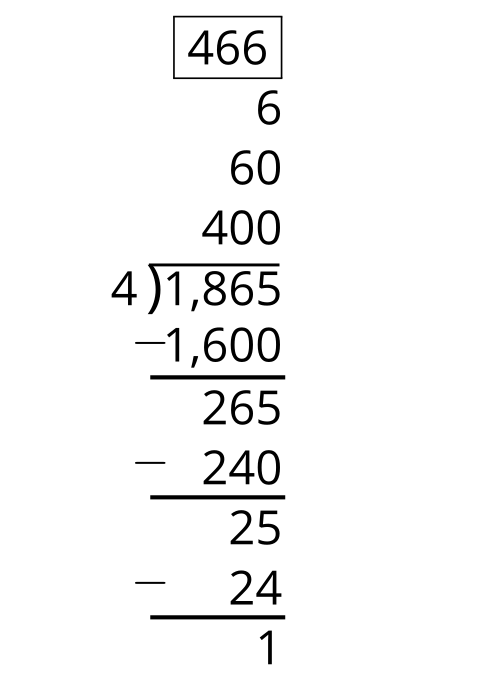 Addressing4.NBT.B.6, 4.OA.A.3, 4.OA.B.4Warm-up10 minActivity 115 minActivity 210 minActivity 310 minLesson Synthesis10 minCool-down5 minAddressing4.NBT.B.6